PROTOKOLSGulbenē2023. gada 17.jūlijā		 				Nr. GND/2.29.2/23/1Vērtēšanas komisija sasaukta 2023. gada 17.jūlijāVērtēšanas komisiju atklāj plkst. 13:00Vērtēšanas komisiju vada komisijas priekšsēdētājs Gulbenes novada pašvaldības priekšsēdētāja padomnieks attīstības, projektu un būvniecības jautājumos Jānis BarinskisVērtēšanas komisiju protokolē Komisijas sekretāre Gulbenes novada pašvaldības Attīstības un iepirkumu nodaļas projektu vadītāja Dace PinupeVērtēšanas komisijā piedalās (komisijas locekļi):Daiga Gargurne	- Biedrība “SATEKA” valdes priekšsēdētājaIeva Kalniņa	- Vidzemes plānošanas reģiona Teritoriālās plānošanas nodaļas    vadītājaDace Pinupe	- Gulbenes novada pašvaldības Attīstības un iepirkumu nodaļas   projektu vadītājaEduards Garkuša	- Gulbenes novada pašvaldības Juridiskās un personālvadības nodaļas vecākais JuristsLaima Šmite-Ūdre	- Gulbenes novada pašvaldības Īpašumu pārraudzības nodaļas    ainavu arhitekteGints Āboliņš	- Gulbenes pilsētas pārvaldes vadītājsVērtēšanas komisijā nepiedalās (komisijas locekļi):Tīna Žmuida	- Biedrība “tabureTE” valdes locekleAija Kļaviņa	- Gulbenes novada pašvaldības Finanšu nodaļas vadītāja Sanāksmes mērķis: pašvaldības līdzdalības budžetēšanas projektu konkursa 9 pieteikumu izskatīšana un vērtēšana atbilstoši konkursa nolikumam.Darba kārtība:2023. gada Gulbenes novada pašvaldības līdzdalības budžetēšanas projektu konkursa projektu pieteikumu izskatīšana, lemšana par projektu nodošanu balsošanai iedzīvotājiem vai noraidīšanu.2023. gada Gulbenes novada pašvaldības līdzdalības budžetēšanas projektu konkursa projektu pieteikumu izskatīšana, lemšana par projektu nodošanu balsošanai iedzīvotājiem vai noraidīšanu.Konkursa vērtēšanas komisija sēdes darbu uzsāk plkst.13:00. Sēdei attālināti pievienojas komisijas locekles Daiga Gargurne, Ieva Kalniņa un Laima Šmite-Ūdre.J. Barinskis atklāj komisijas sēdi un ziņo, ka šodienas darba kārtībā ir izskatīt 9 saņemto pieteikumu atbilstību nolikuma prasībām un lemt par projektu nodošanu balsošanai iedzīvotājiem vai noraidīšanu. D. Pinupe norāda, ka visiem 9 pieteikumiem ir veikta priekšizpēte un pārbaudīta atbilstība nolikuma prasībām, t.i., vai atbilst iesniegšanas nosacījumiem.[..] PROJEKTA NR.7 IZSKATĪŠANAProjekta nosaukums: Ceļa seguma atjaunošana laukumam Blaumaņa ielāIesniedzējs: Līva KaruleProjekta realizācijas vieta: Laukums Blaumaņa ielā, kas tiek izmantots kā piebraucamais ceļš īpašumiem Blaumaņa iela 1B un Blaumaņa iela 5, Gulbene, Gulbenes novads, LV-4401(kadastra apzīmējums:50010010164)Projekta realizēšanai iespējami nepieciešamais finansējums: 35 000 EUR 	D. Pinupe ziņo, ka projektu iesniedza 10 cilvēku grupa, kura atbilst nolikuma nosacījumiem, t.i., ir vismaz 16 gadus veci, projekta realizācijas vieta ir pašvaldības īpašums, kā arī projekts tika iesniegts norādītajā termiņā. 	G. Āboliņš informē, ka konkrētajam laukumam nav ielas statuss. Tā ir publiski pieejama teritorija, taču tā ved uz privātajām teritorijām. Šo iebrauktuvi izmanto tikai konkrētās mājas iedzīvotāji un atkritumu izvedēji, kas izved atkritumus tikai konkrētajai mājai. Konkursa nolikumam projekts atbilst, bet raisa arī diskusijas par tāmes precizitāti. Kā arī nav iekļauts būvprojekts. D. Gargurne pauž, ka ņemot vērā, ka šī ir līdzdalības budžetēšana un šī ir tikai piekļuve konkrētajai mājai, vajadzētu ieguldīties vairāk tur kur projektu izmantos lielāka sabiedrības. Konkrētajam projektam būs tikai noteikts loks. J. Barinskis atgādina, ka tur arī ir šķiroto atkritumu laukums, kur teorētiski visi var iebraukt. Kā arī pauž, ka iedzīvotājiem jāļauj izlemt vai projekts ir atbalstāms vai nē. 	 Komisija nolemj, ka projekts ir atbalstāms pieteicējam precizējot tāmi un iekļaujot tehnisko dokumentāciju. Komisija balso par projekta nodošanu iedzīvotāju balsojumam. Balsošanas rezultāts: par – 6 (J. Barinskis, I. Kalniņa, E. Garkuša, L. Šmite-Ūdre, D. Pinupe), pret – 0, atturas – 2 (D. Gargurne, G. Āboliņš).Komisija nolemj:	Nodot balsošanai iedzīvotājiem Līvas Karules iesniegto projektu “Ceļa seguma atjaunošana laukumam Blaumaņa ielā”, ja tiek saņemti atbilstoši projekta precizējumi.[..]Komisijas priekšsēdētājs							J. Barinskis Komisijas sekretāre							D. Pinupe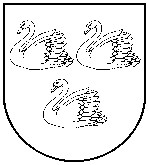                            GULBENES NOVADA PAŠVALDĪBA                           GULBENES NOVADA PAŠVALDĪBA                           GULBENES NOVADA PAŠVALDĪBAReģ. Nr. 90009116327Reģ. Nr. 90009116327Reģ. Nr. 90009116327Ābeļu iela 2, Gulbene, Gulbenes nov., LV-4401Ābeļu iela 2, Gulbene, Gulbenes nov., LV-4401Ābeļu iela 2, Gulbene, Gulbenes nov., LV-4401Tālrunis 64497710, fakss 64497730, e-pasts: dome@gulbene.lv, www.gulbene.lvTālrunis 64497710, fakss 64497730, e-pasts: dome@gulbene.lv, www.gulbene.lvTālrunis 64497710, fakss 64497730, e-pasts: dome@gulbene.lv, www.gulbene.lv